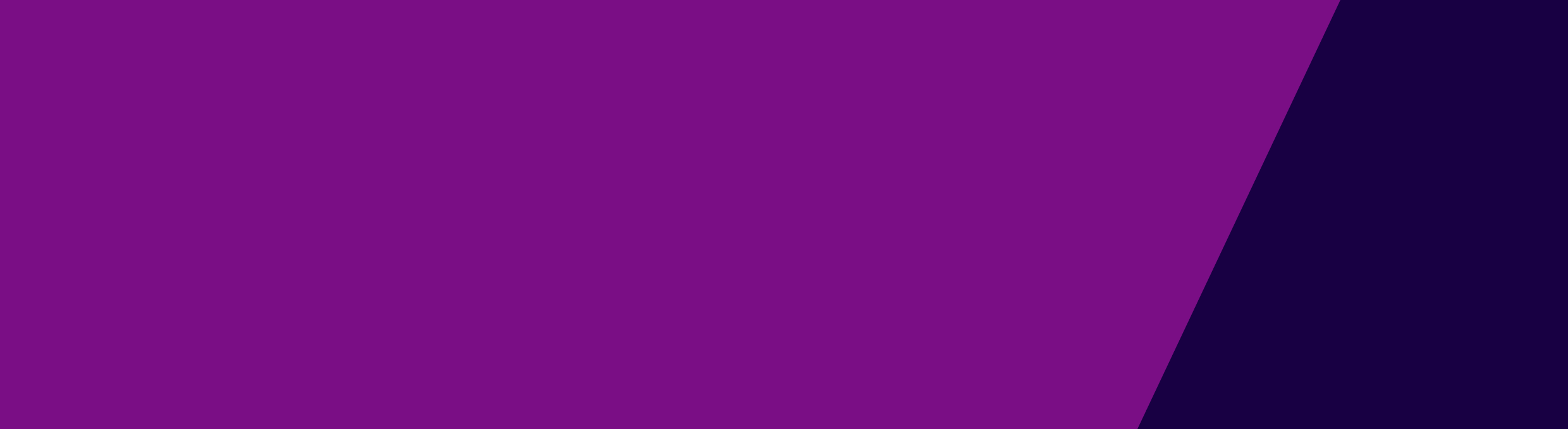 [Music continues throughout the video][Female voice narrating video][Animation of woman looking angry]‘What is with your people coming here and causing trouble’ [Animation of man]How good do Rabia’s pins look in that dress today she’d be… [Animation of woman]Hey Luke, how was your weekend? Meet any boys to take home? Ha, Ha[Kinetic text on screen]How would you feel if this was you?These are all examples of harassmentHarassment is when a person is treated less favourably on the basis of certain personal characteristics such as race, sex, pregnancy, marital status, breast feeding, age, disability, sexual orientation, gender identity or intersex status.Harassment can be:Telling insulting jokes about particular racial groupSending explicit or sexually explicit emails or text messagesDisplaying racially offensive or pornographic posters or screensaversMaking derogatory comments or taunts about someone’s raceAsking intrusive questions about someone’s personal life including his or her sex life. [Animation of woman looking nervous, hands clasped]‘It wasn’t a comment about him’ [Animation of man looking uncomfortable]‘I felt so awkward when he talked about her like that so I just laughed’[Animation of woman looking bemused]It was just a joke. Gee everyone is so PC these days[Kinetic text on screen]If you’re not sure if it’s appropriate - don’t say it.If you’ve witnessed it, speak up.But what would I say?[Animation of man]Gossiping about that person needs to stop. We all deserve to be treated with respect and gossiping can be hurtful.[Animation of woman]I’ve often seen you touching that person’s should and they look uncomfortable. It’s not behaviour that is accepted and you should stop.[Animation of man]That remark you made about Rabia’s legs was inappropriate and that’s not how we speak about each other here.[Kinetic text on screen]If you’ve experienced harassment at work, seek supportYou can access support by talking to:Your managerHR advisorVictorian Equal Opportunity  and Human Rights CommissionAustralian Human Rights CommissionVictoria Police[Web link: health.vic.gov.au/KnowBetterBeBetter]Know Better, Be Better.
[Government logo and authorisation]Know better, Be better. Harassment - Video TranscriptDepartment of Health and Human Services